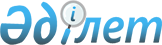 "Астана қаласының 2013-2015 жылдарға арналған бюджеті туралы" Астана қаласы мәслихатының 2012 жылғы 6 желтоқсандағы № 88/11-V шешіміне өзгерістер енгізу туралы
					
			Күшін жойған
			
			
		
					Астана қаласы мәслихатының 2013 жылғы 26 қыркүйектегі № 183/24-V шешімі. Астана қаласының Әділет департаментінде 2013 жылғы 12 қазанда нормативтік құқықтық кесімдерді Мемлекеттік тіркеудің тізіліміне № 788 болып енгізілді. Күші жойылды - Астана қаласы мәслихатының 2014 жылғы 28 мамырдағы № 240/34-V шешімімен      Ескерту. Шешімнің күші жойылды - Астана қаласы мәслихатының 28.05.2014 жылғы № 240/34-V шешімімен.

      Қазақстан Республикасы Бюджет кодексінің 106-бабының 4-тармағына және «Қазақстан Республикасындағы жергілікті мемлекеттік басқару және өзін-өзі басқару туралы» Қазақстан Республикасы Заңының 6-бабына сәйкес Астана қаласының мәслихаты ШЕШТІ:



      1. «Астана қаласының 2013-2015 жылдарға арналған бюджеті туралы» Астана қаласы мәслихатының 2012 жылғы 6 желтоқсандағы № 88/11-V (Нормативтік құқықтық актілерді мемлекеттік тіркеу тізбесінде 2013 жылдың 10 қаңтарында № 761 тіркелді, «Астана ақшамы» газетінің 2013 жылғы 15 қаңтардағы № 5 нөмірінде, «Вечерняя Астана» газетінің 2013 жылғы 15 қаңтардағы № 6 нөмірінде жарияланған) шешіміне мынадай өзгерістер енгізілсін:



      1-тармақта:

      1) тармақшадағы «278 409 110» деген сандар «291 552 409» деген сандармен ауыстырылсын;

      «107 480 038» деген сандар «115 420 448» деген сандармен ауыстырылсын;

      «635 412» деген сандар «5 838 301» деген сандармен ауыстырылсын;

      2) тармақшадағы «285 569 166,5» деген сандар «297 501 550,5» деген сандармен ауыстырылсын;

      4) тармақшадағы «2 751 371» деген сандар «3 962 286» деген сандармен ауыстырылсын, оның ішінде:

      қаржылық активтерді сатып алудағы «2 751 371» деген сандар «3 962 286» деген сандармен ауыстырылсын;



      6-тармақтағы «847 283» деген сандар «997 283» деген сандармен ауыстырылсын.



      Аталған шешімге 1, 4, 6, 9, 12-қосымшалар осы шешімге 1, 2, 3, 4,5-қосымшаларға сәйкес жаңа редакцияда жазылсын.



      2. Осы шешім 2013 жылдың 1 қаңтарынан бастап қолданысқа енгізіледі.      Астана қаласы

      мәслихаты сессиясының төрағасы             С. Хамхоев      Астана қаласы

      мәслихатының хатшысы                       С. Есілов      КЕЛІСІЛДІ      «Астана қаласының

      Экономика және бюджеттік жоспарлау

      басқармасы» ММ (ЭжБЖБ) басшысы             Ж. Нұрпейісов

Астана қаласы мәслихатының 

2013 жылғы 26 қыркүйектегі 

№ 183/24-V шешіміне      

1-қосымша            Астана қаласы мәслихатының 

2012 жылғы 6 желтоқсандағы 

№ 88/11-V шешіміне    

1-қосымша           

Астана қаласының 2013 жылға арналған бюджеті      Астана қаласы мәслихатының хатшысы         С. Есілов

Астана қаласы мәслихатының 

2013 жылғы 26 қыркүйектегі 

№ 183/24-V шешіміне     

2-қосымша            Астана қаласы мәслихатының 

2012 жылғы 6 желтоқсандағы 

№ 88/11-V шешіміне      

4-қосымша            

Астана қаласының 2013 жылға арналған бюджетінің бюджеттік

инвестициялық жобаларын іске асыруға және заңды тұлғалардың

жарғылық капиталын қалыптастыруға немесе ұлғайтуға бағытталған

бюджеттік бағдарламаларға бөлінген бюджеттік даму

бағдарламаларының тізбесі      Астана қаласы мәслихатының хатшысы         С. Есілов

Астана қаласы мәслихатының 

2013 жылғы 26 қыркүйектегі 

№ 183/24-V шешіміне      

3-қосымша            Астана қаласы мәслихатының 

2012 жылғы 6 желтоқсандағы 

№ 88/11-V шешіміне      

6-қосымша             

2013 жылға арналған Астана қаласының "Алматы" ауданының

бюджеттік бағдарламаларының тізімі      Астана қаласы мәслихатының хатшысы         С. Есілов

Астана қаласы мәслихатының 

2013 жылғы 26 қыркүйектегі 

№ 183/24-V шешіміне      

4-қосымша            Астана қаласы мәслихатының 

2012 жылғы 6 желтоқсандағы 

№ 88/11-V шешіміне      

9-қосымша             

2013 жылға арналған Астана қаласының "Есіл" ауданының бюджеттік

бағдарламаларының тізімі      Астана қаласы мәслихатының хатшысы         С. Есілов

Астана қаласы мәслихатының 

2013 жылғы 26 қыркүйектегі 

№ 183/24-V шешіміне      

5-қосымша            Астана қаласы мәслихатының 

2012 жылғы 6 желтоқсандағы 

№ 88/11-V шешіміне      

12-қосымша             

2013 жылға арналған Астана қаласының "Сарыарқа" ауданының

бюджеттік бағдарламаларының тізімі      Астана қаласы мәслихатының хатшысы         С. Есілов
					© 2012. Қазақстан Республикасы Әділет министрлігінің «Қазақстан Республикасының Заңнама және құқықтық ақпарат институты» ШЖҚ РМК
				СанатыСанатыСанатыСанатыСомасы мың тенгеСыныбыСыныбыСыныбыСомасы мың тенгеІшкі сыныбыІшкі сыныбыСомасы мың тенгеАтауыАтауыСомасы мың тенгеI. Кірістер291 552 4091Салықтық түсімдер115 420 44801Табыс салығы51 433 6092Жеке табыс салығы51 433 60903Әлеуметтiк салық42 669 8391Әлеуметтік салық42 669 83904Меншiкке салынатын салықтар15 878 1881Мүлiкке салынатын салықтар11 495 1793Жер салығы1 163 4644Көлiк құралдарына салынатын салық3 219 54505Тауарларға, жұмыстарға және қызметтерге салынатын iшкi салықтар3 715 1332Акциздер189 6483Табиғи және басқа ресурстарды пайдаланғаны үшiн түсетiн түсiмдер2 136 6224Кәсiпкерлiк және кәсiби қызметтi жүргiзгенi үшiн алынатын алымдар1 105 7825Ойын бизнесіне салық283 08108Заңдық мәнді іс-әрекеттерді жасағаны және (немесе) оған уәкілеттігі бар мемлекеттік органдар немесе лауазымды адамдар құжаттар бергені үшін алынатын міндетті төлемдер1 723 6791Мемлекеттік баж1 723 6792Салықтық емес түсімдер5 838 30101Мемлекеттік меншіктен түсетін кірістер599 8241Мемлекеттік кәсіпорындардың таза кірісі бөлігінің түсімдері278 3013Мемлекет меншігіндегі акциялардың мемлекеттік пакеттеріне дивидендтер47 3325Мемлекет меншігіндегі мүлікті жалға беруден түсетін кірістер236 0996Депозиттерге уақытша бос бюджеттік ақшаны орналастырудан алынған сыйақылар8 8127Мемлекеттік бюджеттен берілген кредиттер бойынша сыйақылар29 28004Мемлекеттік бюджеттен қаржыландырылатын, сондай-ақ Қазақстан Республикасы Ұлттық Банкінің бюджетінен (шығыстар сметасынан) ұсталатын және қаржыландырылатын мемлекеттік мекемелер салатын айыппұлдар, өсімпұлдар, санкциялар, өндіріп алулар1 278 7661Мұнай секторы ұйымдарынан түсетін түсімдерді қоспағанда, мемлекеттік бюджеттен қаржыландырылатын, сондай-ақ Қазақстан Республикасы Ұлттық Банкінің бюджетінен (шығыстар сметасынан) ұсталатын және қаржыландырылатын мемлекеттік мекемелер салатын айыппұлдар, өсімпұлдар, санкциялар, өндіріп алулар1 278 76606Басқа да салықтық емес түсімдер3 959 7111Басқа да салықтық емес түсімдер3 959 7113Негізгі капиталды сатудан түсетін түсімдер13 250 39701Мемлекеттік мекемелерге бекітілген мемлекеттік мүлікті сату9 685 2241Мемлекеттік мекемелерге бекітілген мемлекеттік мүлікті сату9 685 22403Жерді және материалдық емес активтерді сату3 565 1731Жерді сату2 765 7732Материалдық емес активтерді сату799 4004Трансферттердің түсімдері157 043 26302Мемлекеттік басқарудың жоғары тұрған органдарынан түсетін трансферттер157 043 2631Республикалық бюджеттен түсетін трансферттер157 043 263Функционалдық топФункционалдық топФункционалдық топФункционалдық топСомасы, мың теңгеБюджеттік бағдарламалардың әкімшісіБюджеттік бағдарламалардың әкімшісіБюджеттік бағдарламалардың әкімшісіСомасы, мың теңгеБағдарламаБағдарламаСомасы, мың теңгеАтауыСомасы, мың теңгеII. ШЫҒЫСТАР297 501 550,501Жалпы сипаттағы мемлекеттiк қызметтер6 493 975,0111Республикалық маңызы бар қала, астана мәслихатының аппараты77 130,0001Республикалық маңызы бар қала, астана мәслихатының қызметін қамтамасыз ету72 806,0003Мемлекеттік органның күрделі шығыстары4 324,0121Республикалық маңызы бар қала, астана әкімінің аппараты1 060 519,0001Республикалық маңызы бар қала, астана әкімінің қызметін қамтамасыз ету778 343,0002Ақпараттық жүйелер құру140 700,0003Мемлекеттік органның күрделі шығыстары141 476,0123Қаладағы аудан, аудандық маңызы бар қала, кент, ауыл, ауылдық округ әкімінің аппараты531 912,0001Қаладағы аудан, аудандық маңызы бар қала, кент, ауыл, ауылдық округ әкімінің қызметін қамтамасыз ету жөніндегі қызметтер493 666,0022Мемлекеттік органның күрделі шығыстары38 246,0356Республикалық маңызы бар қаланың, астананың қаржы басқармасы329 846,0001Жергілікті бюджетті атқару және коммуналдық меншікті басқару саласындағы мемлекеттік саясатты іске асыру жөніндегі қызметтер276 263,0003Салық салу мақсатында мүлікті бағалауды жүргізу7 652,0010Жекешелендіру, коммуналдық меншікті басқару, жекешелендіруден кейінгі қызмет және осыған байланысты дауларды реттеу8 757,0011Коммуналдық меншікке түскен мүлікті есепке алу, сақтау, бағалау және сату21 000,0014Мемлекеттік органның күрделі шығыстары483,0033Біржолғы талондарды беру жөніндегі жұмысты ұйымдастыру және біржолғы талондарды сатудан түскен сомаларды толық алынуын қамтамасыз ету жөніндегі жұмыстарды жүргізген мемлекеттік мекемені тарату бойынша іс-шаралар өткізу15 691,0357Республикалық маңызы бар қаланың, астананың экономика және бюджеттік жоспарлау басқармасы277 410,0001Экономикалық саясатты, мемлекеттік жоспарлау жүйесін қалыптастыру мен дамыту және республикалық манызы бар қала, астана басқару саласындағы мемлекеттік саясатты іске асыру жөніндегі қызметтер274 410,0004Мемлекеттік органның күрделі шығыстары3 000,0368Астана қаласының жолаушылар көлiгi және автомобиль жолдары басқармасы2 019 505,0080Мамандандырылған халыққа қызмет көрсету орталықтарын құру2 019 505,0373Республикалық маңызы бар қаланың, астананың Құрылыс басқармасы1 958 017,0061Мемлекеттік органдардың объектілерін дамыту1 958 017,0374Астана қаласының Тұрғын үй басқармасы53 835,0011Шет мемлекеттердің дипломатиялық өкілдіктерінің құрылысы үшін жер учаскелерін сатып алу53 835,0379Республикалық маңызы бар қаланың, астананың тексеру комиссиясы185 801,0001Республикалық маңызы бар қаланың, астананың тексеру комиссиясының қызметін қамтамасыз ету жөніндегі қызметтер182 457,0003Мемлекеттік органның күрделі шығыстары3 344,002Қорғаныс949 462,0121Республикалық маңызы бар қала, астана әкімінің аппараты251 115,0010Жалпыға бiрдей әскери мiндеттi атқару шеңберiндегi iс-шаралар154 224,0011Аумақтық қорғанысты даярлау және республикалық маңызы бар қаланың, астананың аумақтық қорғанысы10 000,0012Жұмылдыру дайындығы және республикалық маңызы бар қаланы, астананы жұмылдыру42 831,0014Республикалық маңызы бар қалалар, астана ауқымындағы төтенше жағдайлардың алдын-алу және оларды жою44 060,0350Республикалық маңызы бар қаланың, астананың жұмылдыру дайындығы, азаматтық қорғаныс, авариялар мен дүлей апаттардың алдын алуды және жоюды ұйымдастыру басқармасы698 347,0001Жергілікті деңгейде жұмылдыру дайындығы, азаматтық қорғаныс, авариялар мен дүлей апаттардың алдын алуды және жоюды ұйымдастыру саласындағы мемлекеттік саясатты іске асыру жөніндегі қызметтер42 885,0004Республикалық маңызы бар қалалар, астананың азаматтық қорғаныс іс-шаралары487 169,0005Жұмылдыру дайындығы және республикалық маңызы бар қаланы, астананы жұмылдыру71 454,0006Республикалық маңызы бар қалалар, астана ауқымындағы төтенше жағдайлардың алдын-алу және оларды жою86 905,0007Аумақтық қорғанысты дайындау және республикалық маңызы бар қаланың, астананың аумақтық қорғанысы9 423,0010Мемлекеттік органның күрделі шығыстары511,003Қоғамдық тәртіп, қауіпсіздік, құқықтық, сот, қылмыстық-атқару қызметі9 634 631,0352Республикалық маңызы бар қаланың, астананың бюджетінен қаржыландырылатын атқарушы ішкі істер органы6 760 743,0001Республикалық маңызы бар қала, астана аумағында қоғамдық тәртіп пен қауіпсіздікті сақтау саласындағы мемлекеттік саясатты іске асыру жөніндегі қызметтер қамтамасыз ету5 926 858,0003Қоғамдық тәртіпті қорғауға қатысатын азаматтарды көтермелеу13 000,0004Астана қаласында нашақорлықтың және есірткі бизнесінің алдын алу жөніндегі қызметтер14 578,0007Мемлекеттік органның күрделі шығыстары701 938,0012Белгілі тұратын жері және құжаттары жоқ адамдарды орналастыру қызметтері66 546,0013Әкімшілік тәртіпте ұсталған адамдарды ұстауды ұйымдастыру28 927,0023Жол қозғалысы қауіпсіздігін қамтамасыз ету8 896,0368Астана қаласының жолаушылар көлiгi және автомобиль жолдары басқармасы1 674 938,0007Елдi мекендерде жол қозғалысы қауiпсiздiгін қамтамасыз ету1 674 938,03373Республикалық маңызы бар қаланың, астананың Құрылыс басқармасы1 198 950,0004Ішкі істер органдарының объектілерін дамыту427 458,0044Қазақстан Республикасы Бас прокуратурасының әкімшілік ғимаратын салу771 492,004Бiлiм беру39 014 836,0123Қаладағы аудан, аудандық маңызы бар қала, кент, ауыл, ауылдық округ әкімінің аппараты6 097 123,0004Мектепке дейінгі тәрбие ұйымдарының қызметін қамтамасыз ету2 506 285,0041Мектепке дейiнгi бiлiм беру ұйымдарында мемлекеттiк бiлiм беру тапсырысын iске асыруға3 590 838,0352Республикалық маңызы бар қаланың, астананың бюджетінен қаржыландырылатын атқарушы ішкі істер органы14 313,0006Кадрлардың біліктілігін арттыру және қайта даярлау14 313,0353Республикалық маңызы бар қаланың, астананың денсаулық сақтау басқармасы522 931,0003Кадрлардың біліктілігін арттыру және оларды қайта даярлау170 142,0043Техникалық және кәсіптік, орта білімнен кейінгі білім беру мекемелерінде мамандар даярлау279 111,0044Техникалық және кәсіптік, орта білімнен кейінгі білім беру бағдарламалары бойынша оқитындарға әлеуметтік қолдау көрсету73 678,0359Астана қаласының туризм, дене тәрбиесі және спорт басқармасы1 318 893,0006Балалар мен жасөспірімдерге спорт бойынша қосымша білім беру 1 318 893,0360Республикалық маңызы бар қаланың, астананың білім басқармасы18 875 747,0001Жергілікті деңгейде білім беру саласындағы мемлекеттік саясатты іске асыру жөніндегі қызметтер165 368,0003Жалпы білім беру12 408 559,0004Арнаулы бiлiм беру бағдарламалары бойынша жалпы бiлiм беру165 645,0005Мамандандырылған бiлiм беру ұйымдарында дарынды балаларға жалпы бiлiм беру200 343,0006Республикалық маңызы бар қаланың, астананың мемлекеттік білім беру мекемелерінде білім беру жүйесін ақпараттандыру6 667,0007Республикалық маңызы бар қаланың, астананың мемлекеттік білім беру мекемелер үшін оқулықтар мен оқу-әдiстемелiк кешендерді сатып алу және жеткізу507 038,0008Балалар қосымша білім беру1 215 759,0009Республикалық маңызы бар қала, астана ауқымындағы мектеп олимпиадаларын және мектептен тыс іс-шараларды өткiзу42 305,0011Мемлекеттік органның күрделі шығыстары3 990,0013Балалар мен жеткіншектердің психикалық денсаулығын зерттеу және халыққа психологиялық-медициналық-педагогикалық консультациялық көмек көрсету40 252,0014Дамуында проблемалары бар балалар мен жеткіншектерді оңалту және әлеуметтік бейімдеу49 227,0019Республикалық маңызы бар қаланың, астананың мемлекеттік білім беру мекемелеріне жұмыстағы жоғары көрсеткіштері үшін гранттарды табыс ету20 467,0021Жетім баланы (жетім балаларды) және ата-аналарының қамқорынсыз қалған баланы (балаларды) күтіп-ұстауға асыраушыларына ай сайынғы ақшалай қаражат төлемдері 100 630,0024Техникалық және кәсіптік білім беру ұйымдарында мамандар даярлау2 730 852,0026Үйде оқытылатын мүгедек балаларды жабдықпен, бағдарламалық қамтыммен қамтамасыз ету1 750,0029Әдістемелік жұмыс53 270,0067Ведомстволық бағыныстағы мемлекеттiк мекемелерiнiң және ұйымдарының күрделi шығыстары1 158 625,0068Халықтың компьютерлік сауаттылығын арттыруды қамтамасыз ету5 000,0373Республикалық маңызы бар қаланың, астананың Құрылыс басқармасы11 022 821,0037Білім беру объектілерін салу және реконструкциялау11 022 821,0374Астана қаласының Тұрғын үй басқармасы1 135 952,0075Ломоносов атындағы Мәскеу мемлекеттік университетіне арналған Гумилев атындағы ЕҰУ жатақханасының, Назарбаев Зияткерлік мектептерінің және оқу объектілерін құрылыстарына жер учаскелерін алу1 135 952,0376Республикалық маңызы бар қаланың, астананың балалар құқықтарын қорғау басқармасы27 056,0001Жергілікті деңгейде балалар құқықтарын қорғау саласындағы мемлекеттік саясатты іске асыру жөніндегі қызметтер20 584,0003Мемлекеттік органның күрделі шығыстары6 472,005Денсаулық сақтау35 560 337,0353Республикалық маңызы бар қаланың, астананың денсаулық сақтау басқармасы24 283 636,0001Жергілікті деңгейде денсаулық сақтау саласындағы мемлекеттік саясатты іске асыру жөніндегі қызметтер123 920,0005Жергілікті денсаулық сақтау ұйымдары үшін қанды, оның құрамдарын және препараттарды өндіру783 775,0006Ана мен баланы қорғау жөніндегі қызметтер243 403,0007Салауатты өмір салтын насихаттау171 235,0008Қазақстан Республикасында ЖҚТБ індетінің алдын алу және қарсы күрес жөніндегі іс-шараларды іске асыру256 516,0009Туберкулезден, жұқпалы және психикалық аурулардан және жүйкесі бұзылуынан, соның ішінде жүйкеге әсер ететін заттарды қолданылуымен байланысты зардап шегетін адамдарға медициналық көмек көрсету3 609 367,0010Республикалық бюджет қаражатынан тұрғын халыққа, аудандық маңызы бар және село денсаулық сақтау субъектілерінен басқа, медициналық ұйымдарда амбулаториялық-емханалық көмек көрсету8 010 615,0011Республикалық бюджеттің қаражаты есебінен көрсетілетінді қоспағанда, жедел медициналық көмек көрсету және санитарлық авиация2 156 102,0013Патологоанатомиялық союды жүргізу163 404,0014Халықтың жекелеген санаттарын амбулаториялық деңгейде дәрілік заттармен және мамандандырылған балалар және емдік тамақ өнімдерімен қамтамасыз ету1 360 984,0016Елді мекен шегінен тыс жерлерде емделуге тегін және жеңілдетілген жол жүрумен қамтамасыз ету2 906,0017Шолғыншы эпидемиологиялық қадағалау жүргізу үшін тест-жүйелерін сатып алу1 096,0018Денсаулық сақтау саласындағы ақпараттық талдамалық қызметтер51 541,0019Туберкулезбен аурыратындарды туберкулез ауруларына қарсы препараттармен қамтамасыз ету250 737,0020Диабетпен аурыратын науқастарды диабетке қарсы препараттармен қамтамасыз ету194 747,0021Онкогемотологиялық ауруларды химиялық препараттармен қамтамасыз ету116 305,0022Бүйрек функциясының созылмалы жеткіліксіздігі, аутоиммунды, орфандық аурулармен ауыратын, иммунитеті жеткіліксіз науқастарды, сондай-ақ бүйрегі транспланттаудан кейінгі науқастарды дәрілік заттармен қамтамасыз ету463 580,0026Гемофилиямен ауыратын науқастарды қанды ұйыту факторларымен қамтамасыз ету388 883,0027Халыққа иммунды алдын алу жүргізу үшін вакциналарды және басқа иммундық- биологиялық препараттарды орталықтандырылған сатып алу980 808,0028Жаңадан іске қосылатын денсаулық сақтау объектілерін ұстау285 028,0029Республикалық маңызы бар қаланың, астананың арнайы медициналық жабдықтау базалары59 755,0030Мемлекеттік органдардың күрделі шығыстары62 419,0033Денсаулық сақтаудың медициналық ұйымдарының күрделі шығыстары1 891 429,0036Жіті миокард инфаркт сырқаттарын тромболитикалық препараттармен қамтамасыз ету25 287,0045Азаматтардың жекелеген санаттарын амбулаториялық емдеу деңгейінде жеңілдікті жағдайларда дәрілік заттармен қамтамасыз ету449 108,0046Ақысыз медициналық көмектің кепілдендірілген көлемі шеңберінде қатерлі ісік ауруларымен ауыратындарға медициналық көмек көрсету2 180 686,0373Республикалық маңызы бар қаланың, астананың Құрылыс басқармасы11 276 701,0038Денсаулық сақтау объектілерін салу және реконструкциялау11 276 701,006Әлеуметтiк көмек және әлеуметтiк қамсыздандыру6 289 696,0123Қаладағы аудан, аудандық маңызы бар қала, кент, ауыл, ауылдық округ әкімінің аппараты200 671,0003Мұқтаж азаматтарға үйінде әлеуметтік көмек көрсету200 671,0355Республикалық маңызы бар қаланың, астананың жұмыспен қамту және әлеуметтік бағдарламалар басқармасы5 176 265,0001Жергілікті деңгейде облыстың жұмыспен қамтуды қамтамасыз ету және үшін әлеуметтік бағдарламаларды іске асыру саласындағы мемлекеттік саясатты іске асыру жөніндегі қызметтер179 535,0002Жалпы үлгідегі медициналық-әлеуметтік мекемелерде (ұйымдарда) қарттар мен мүгедектерге арнаулы әлеуметтік қызметтер көрсету434 894,0003Еңбекпен қамту бағдарламасы487 363,0006Мемлекеттік атаулы әлеуметтік көмек30 597,0007Тұрғын үй көмегі93 819,0008Жергілікті өкілді органдардың шешімі бойынша азаматтардың жекелеген санаттарына әлеуметтік көмек1 917 812,0009Мүгедектерді әлеуметтік қолдау253 982,001218 жасқа дейінгі балаларға мемлекеттік жәрдемақылар43 125,0013Жәрдемақыларды және басқа да әлеуметтік төлемдерді есептеу, төлеу мен жеткізу бойынша қызметтерге ақы төлеу4 425,0015Мүгедектерді оңалту жеке бағдарламасына сәйкес, мұқтаж мүгедектерді міндетті гигиеналық құралдармен және ымдау тілі мамандарының қызмет көрсетуін, жеке көмекшілермен қамтамасыз ету241 482,0016Белгілі бір тұрғылықты жері жоқ адамдарды әлеуметтік бейімдеу116 718,0019Мемлекеттік әлеуметтік тапсырысты үкіметтік емес секторларға орналастыру66 040,0020Психоневрологиялық медициналық-әлеуметтік мекемелерде (ұйымдарда) психоневрологиялық аурулар-мен ауыратын мүгедектер үшін арнаулы әлеуметтік қызметтер көрсету403 188,0021Оңалту орталықтарында қарттарға, мүгедектерге, оның ішінде мүгедек балаларға арнаулы әлеуметтік қызметтер көрсету 151 447,0022Психоневрологиялық медициналық-әлеуметтік мекемелерде (ұйымдарда) жүйкесі бұзылған мүгедек балалар үшін арнаулы әлеуметтік қызметтер көрсету406 371,0026Мемлекеттік органның күрделі шығыстары7 177,0028Күш көрсету немесе күш көрсету қауіпі салдарынан қиын жағдайларға тап болған тәуекелдер тобындағы адамдарға қызметтер17 329,0030Жұмыспен қамту орталықтарын қамтамасыз ету11 744,0044Жергілікті деңгейде көші-қон іс-шараларын іске асыру2 144,0067Ведомстволық бағыныстағы мемлекеттiк мекемелерiнiң және ұйымдарының күрделi шығыстары307 073,0360Республикалық маңызы бар қаланың, астананың білім басқармасы796 518,0016Жетiм балаларды, ата-анасының қамқорлығынсыз қалған балаларды әлеуметтiк қамсыздандыру588 005,0017Білім беру ұйымдарының күндізгі оқу нысанының оқушылары мен тәрбиеленушілерін әлеуметтік қолдау208 513,0370Астана қаласының еңбек инспекциясы басқармасы44 280,0001Жергілікті деңгейде еңбек қатынастарын реттеу саласында мемлекеттік саясатты іске асыру бойынша қызметтер34 535,0003Мемлекеттік органның күрделі шығыстары9 745,0373Республикалық маңызы бар қаланың, астананың Құрылыс басқармасы32 000,0039Әлеуметтік қамтамасыз ету объектілерін салу және реконструкциялау32 000,0376Республикалық маңызы бар қаланың, астананың балалар қорғау бақылау басқармасы39 962,0006Әлеуметтік оңалту39 962,007Тұрғын үй-коммуналдық шаруашылық76 741 378,8123Қаладағы аудан, аудандық маңызы бар қала, кент, ауыл, ауылдық округ әкімінің аппараты29 158 460,0008Елді мекендердің көшелерін жарықтандыру1 312 173,0009Елді мекендердің санитариясын қамтамасыз ету12 526 872,0010Жерлеу орындарын күтіп-ұстау және туысы жоқ адамдарды жерлеу98 443,0011Елді мекендерді абаттандыру мен көгалдандыру15 220 972,0354Республикалық маңызы бар қаланың, астананың табиғи ресурстар және табиғат пайдалануды реттеу басқармасы1 176 517,0017Қаланы көркейтуді дамыту1 176 517,0367Астана қаласының коммуналдық шаруашылық басқармасы23 952 353,6001Жергілікті деңгейде коммуналдық шаруашылық саласындағы мемлекеттік саясатты іске асыру жөніндегі қызметтер79 330,0003Мемлекеттік органның күрделі шығыстары9 686,0005Коммуналдық шаруашылықты дамыту5 780 854,0006Сумен жабдықтау және су бөлу жүйесiнiң жұмыс істеуі105 997,0007Сумен жабдықтау және су бұру жүйесін дамыту11 530 983,6008Инженерлік коммуникациялық инфрақұрылымды жобалау, дамыту, жайластыру және (немесе) сатып алу6 445 503,0373Республикалық маңызы бар қаланың, астананың Құрылыс басқармасы15 308 590,2012Коммуналдық тұрғын үй қорының тұрғын үйін жобалау, салу және (немесе) сатып алу9 579 687,9013Қала көркейтуін дамыту3 922 489,7017Инженерлік коммуникациялық инфрақұрылымды жобалау, дамыту, жайластыру және (немесе) сатып алу1 806 412,6374Астана қаласының Тұрғын үй басқармасы7 009 462,0001Жергілікті деңгейде тұрғын үй мәселелері бойынша мемлекеттік саясатты іске асыру жөніндегі қызметтер72 565,0004Авариялық және ескiрген тұрғын үйлердi бұзу38 062,0005Мемлекеттiк қажеттiлiктер үшiн жер учаскелерiн алып қою, соның iшiнде сатып алу жолымен алып қою және осыған байланысты жылжымайтын мүлiктi иелiктен айыру2 692 710,0006Мемлекеттік тұрғын үй қорын сақтауды ұйымдастыру199 315,0008Мемлекеттік органның күрделі шығыстары2 311,0012Ботаникалық бақтың құрылысы үшін жер телімдерін сатып алу4 004 499,0382Астана қаласының тұрғын үй инспекциясы басқармасы135 996,0001Республикалық маңызы бар қаланың, астананың аумағында тұрғын үй коры саласындағы мемлекеттік саясатты іске асыру жөніндегі қызметтер43 296,0005Мемлекеттік органның күрделі шығыстары5 000,0006Ортақ мүлікті техникалық тексеру және кондоминиумдар объектілеріне техникалық паспорттарды әзірлеу87 700,008Мәдениет, спорт, туризм және ақпараттық кеңістiк18 159 309,0358Республикалық маңызы бар қаланың, астананың мұрағаттар және құжаттама басқармасы117 759,0001Жергiлiктi деңгейде мұрағат ісiн басқару бойынша мемлекеттік саясатты іске асыру жөніндегі қызметтер46 873,0002Мұрағаттық қордың сақталуын қамтамасыз ету68 085,0005Мемлекеттік органның күрделі шығыстары801,0032Ведомстволық бағыныстағы мемлекеттiк мекемелерiнiң және ұйымдарының күрделi шығыстары2 000,0359Астана қаласының туризм, дене тәрбиесі және спорт басқармасы3 639 849,0001Жергілікті деңгейде туризм, дене шынықтыру және спорт саласындағы мемлекеттік саясатты іске асыру жөніндегі қызметтер62 976,0003Республикалық маңызы бар қала, астана деңгейінде спорттық жарыстар өткiзу93 188,0004Әртүрлi спорт түрлерi бойынша республикалық маңызы бар қала, астана құрама командаларының мүшелерiн дайындау және олардың республикалық және халықаралық спорт жарыстарына қатысуы3 354 897,0008Мемлекеттік органның күрделі шығыстары1 374,0013Туристік қызметті реттеу68 382,0032Ведомстволық бағыныстағы мемлекеттiк мекемелерiнiң және ұйымдарының күрделi шығыстары59 032,0361Республикалық маңызы бар қаланың, астананың мәдениет басқармасы12 124 313,0001Жергiлiктi деңгейде мәдениет саласындағы мемлекеттік саясатты іске асыру жөніндегі қызметтер68 478,0003Мәдени-демалыс жұмысын қолдау9 681 042,0005Тарихи-мәдени мұра ескерткіштерін сақтауды және оларға қол жетімділікті қамтамасыз ету299 422,0007Театр және музыка өнерiн қолдау1 640 291,0009Қалалық кiтапханалардың жұмыс iстеуiн қамтамасыз ету136 636,0010Мемлекеттік органның күрделі шығыстары1 374,0032Ведомстволық бағыныстағы мемлекеттiк мекемелерiнiң және ұйымдарының күрделi шығыстары297 070,0362Республикалық маңызы бар қаланың, астананың ішкі саясат басқармасы1 257 091,0001Жергілікті деңгейде мемлекеттік,ішкі саясатты іске асыру жөніндегі қызметтер317 803,0005Газеттер мен журналдар арқылы мемлекеттік ақпараттық саясат жүргізу жөніндегі қызметтер455 611,0006Телерадио хабарларын тарату арқылы мемлекеттік ақпараттық саясатты жүргізу жөніңдегі қызметтер399 303,0007Мемлекеттік органның күрделі шығыстары1 374,0009Өңірде діни ахуалды зерделеу және талдау83 000,0363Республикалық маңызы бар қаланың, астананың тілдерді дамыту басқармасы213 845,0001Жергілікті деңгейде тілдерді дамыту саласындағы мемлекеттік саясатты іске асыру жөніндегі қызметтер53 510,0002Мемлекеттік тілді және Қазақстан халықтарының басқа да тілдерін дамыту160 335,0373Республикалық маңызы бар қаланың, астананың Құрылыс басқармасы488 452,0014Мәдениет объектілерін дамыту51 000,0015Cпорт және туризм объектілерін дамыту437 452,0377Республикалық маңызы бар қаланың, астананың жастар саясаты мәселелері басқармасы318 000,0001Жергілікті деңгейде жастар саясаты мәселелері бойынша мемлекеттік саясатты іске асыру жөніндегі қызметтер56 115,0004Мемлекеттік органның күрделі шығыстары9 500,0005Жастар саясаты саласында іс-шараларды іске асыру252 385,009Отын-энергетика кешенi және жер қойнауын пайдалану52 388 353,0386Астана қаласының Энергетика басқармасы52 388 353,0001Жергiлiктi деңгейде энергетика саласындағы мемлекеттік саясатты іске асыру жөніндегі қызметтер164 803,0003Мемлекеттік органның күрделі шығыстары2 794,0012Жылу-энергетикалық жүйені дамыту52 220 756,010Ауыл, су, орман, балық шаруашылығы, ерекше қорғалатын табиғи аумақтар, қоршаған ортаны және жануарлар дүниесін қорғау, жер қатынастары2 774 080,0351Республикалық маңызы бар қаланың, астананың жер қатынастары басқармасы75 191,0001Республикалық манызы бар қала, астана аумағында жер қатынастарын реттеу саласындағы мемлекеттік саясатты іске асыру жөніндегі қызметтер74 390,0008Мемлекеттік органның күрделі шығыстары801,0354Республикалық маңызы бар қаланың, астананың табиғи ресурстар және табиғат пайдалануды реттеу басқармасы2 544 188,0001Жергілікті деңгейде қоршаған ортаны қорғау саласындағы мемлекеттік саясатты іске асыру жөніндегі қызметтер63 886,0004Қоршаған ортаны қорғау бойынша іс-шаралар372 112,0005Қоршаған ортаны қорғау объектілерін дамыту360 500,0012Мемлекеттік органның күрделі шығыстары2 366,0016«Жасыл белдеуді» салуға1 642 716,0032Ведомстволық бағыныстағы мемлекеттік мекемелерінің және ұйымдарының күрделі шығыстары102 608,0375Республикалық маңызы бар қаланың, астананың ауыл шаруашылығы басқармасы154 701,0001Жергілікте деңгейде ауыл шаруашылығы саласындағы мемлекеттік саясатты іске асыру жөніндегі қызметтер39 538,0004Өндірілетін ауыл шаруашылығы дақылдарының шығындылығы мен сапасын арттыруды мемлекеттік қолдау7 289,0010Мал көмінділерінің (биотермиялық шұңқырлардың) жұмыс істеуін қамтамасыз ету7 713,0014Мемлекеттік органның күрделі шығыстары573,0016Эпизоотияға қарсы іс-шаралар жүргізу12 460,0020Көктемгі егіс және егін жинау жұмыстарын жүргізу үшін қажетті жанар-жағар май және басқа да тауар-материалдық құндылықтарының құнын арзандату2 008,0021Ауыл шаруашылық дақылдарының зиянды организмдеріне қарсы күрес жөніндегі іс- шаралар6 023,0024Есіл өзенінің учаскесінде биологиялық мелиорациялау10 000,0025Қаңғыбас иттер мен мысықтарды аулауды және жоюды ұйымдастыру54 427,0040Мемлекеттік ветеринариялық ұйымдарды материалдық-техникалық жабдықтау үшін, қызметкелердің жеке қорғану заттарын, аспаптарды, құралдарды, техниканы, жабдықтарды және инвентарды орталықтандырып сатып алу14 670,011Өнеркәсіп, сәулет, қала құрылысы және құрылыс қызметі1 623 371,0365Республикалық маңызы бар қаланың, астананың сәулет және қала құрылысы басқармасы1 297 442,0001Жергілікті деңгейде сәулет және құрылысы саласындағы мемлекеттік саясатты іске асыру жөніндегі қызметтер81 497,0002Елді мекендердегі құрылыстардың бас жоспарын әзірлеу1 214 228,0005Мемлекеттік органның күрделі шығыстары1 717,0373Республикалық маңызы бар қаланың, астананың Құрылыс басқармасы160 108,0001Жергілікті деңгейде құрылыс саласындағы мемлекеттік саясатты іске асыру жөніндегі қызметтер157 968,0003Мемлекеттік органның күрделі шығыстары2 140,0386Астана қаласының энергетика басқармасы165 821,0040«Инвестор - 2020» бағыты шеңберінде индустриалдық-инновациялық инфрақұрылымды дамыту165 821,012Көлiк және коммуникация33 257 462,0368Астана қаласының жолаушылар көлiгi және автомобиль жолдары басқармасы33 257 462,0001Жергілікті деңгейде көлік және коммуникация саласында мемлекеттік саясатты іске асыру жөніндегі қызметтер79 942,0002Көлік инфрақұрылымын дамыту26 555 299,0003Автомобиль жолдарының жұмыс істеуін қамтамасыз ету6 266 727,0005Әлеуметтiк маңызы бар iшкi қатынастар бойынша жолаушылар тасымалдарын субсидиялау353 889,0010Мемлекеттік органның күрделі шығыстары1 605,013Басқалар7 400 678,0356Республикалық маңызы бар қаланың, астананың қаржы басқармасы997 283,0013Республикалық маңызы бар қаланың, астананың жергілікті атқарушы органының резервi997 283,0357Республикалық маңызы бар қаланың, астананың экономика және бюджеттік жоспарлау басқармасы550 960,0003Жергілікті бюджеттік инвестициялық жобалардың және концессиялық жобалардың техникалық-экономикалық негіздемесін әзірлеу немесе түзету және сараптамасын жүргізу, концессиялық жобаларды консультациялық сүйемелдеу550 960,0364Республикалық маңызы бар қаланың, астананың кәсіпкерлік және өнеркәсіп басқармасы3 790 467,0001Жергілікті деңгейде кәсіпкерлікті және өнеркәсіпті дамыту саласындағы мемлекеттік саясатты іске асыру жөніндегі қызметтер91 854,0002«Бизнестің жол картасы - 2020» бағдарламасы шеңберінде жеке кәсіпкерлікті қолдау24 000,0003Кәсіпкерлік қызметті қолдау11 628,0004Мемлекеттік органның күрделі шығыстары3 210,0007Индустриялық-инновациялық қызметті мемлекеттік қолдау шеңберінде іс-шараларды іске асыру4 448,0017«Бизнестің жол картасы - 2020» бағдарламасы шеңберінде кредиттер бойынша проценттік ставкаларды субсидиялау3 535 327,0018«Бизнестің жол картасы - 2020» бағдарламасы шеңберінде шағын және орта бизнеске кредиттерді ішінара кепілдендіру70 000,0019«Бизнестің жол картасы - 2020» бағдарламасы шеңберінде бизнесті жүргізуді сервистік қолдау50 000,0369Республикалық маңызы бар қаланың, астананың дін істері басқармасы22 888,0001Жергілікті деңгейде дін қызметі саласындағы мемлекеттік саясатты іске асыру жөніндегі қызметтер17 507,0003Мемлекеттік органның күрделі шығыстары5 381,0386Астана қаласының энергетика басқармасы215 360,0020«Бизнестің жол картасы - 2020» бағдарламасы шеңберінде индустриялық инфрақұрылымды дамыту215 360,0372«Астана – жаңа қала» арнайы экономикалық аймағын әкімшілендіру басқармасы1 239 622,0001Халықаралық деңгейде жаңа астана ретінде Астана қаласын имиджін арттыру мемлекеттік саясатты іске асыру жөніндегі қызметтер72 100,0003Мемлекеттік органның күрделі шығыстары2 522,0004Астана қаласының инновация қызметінің дамуын камтамасыз ету жөніндегі қызметтер825 000,0005«EXPO-2017» Дүниежүзілік көрмесін өткізуге дайыдық340 000,0374Астана қаласының Тұрғын үй басқармасы584 098,0014«Астана қаласында «Абу-Даби Плаза» көпфункционалдық кешенiн салу» жобасы бойынша іс-шараларды іске асыру584 098,014Борышқа қызмет көрсету1 230,0356Республикалық маңызы бар қаланың, астананың қаржы басқармасы1 230,0018Жергілікті атқарушы органдардың республикалық бюджеттен қарыздар бойынша сыйақылар мен өзге де төлемдерді төлеу бойынша борышына қызмет көрсету1 230,015Трансферттер7 212 751,7356Республикалық маңызы бар қаланың, астананың қаржы басқармасы7 212 751,7006Нысаналы пайдаланылмаған (толық пайдаланылмаған) трансферттерді қайтару4 878 020,7024Мемлекеттік органдардың функцияларын мемлекеттік басқарудың төмен тұрған деңгейлерінен жоғарғы деңгейлерге беруге байланысты жоғары тұрған бюджеттерге берілетін ағымдағы нысаналы трансферттер2 334 731,0III. Таза бюджеттік кредит беру-851 968,05Бюджеттік кредиттерді өтеу851 968,001Бюджеттік кредиттерді өтеу851 968,01Мемлекеттік бюджеттен берілген бюджеттік кредиттерді өтеу851 968,0IV. Қаржы активтерімен жасалатын операциялар бойынша сальдо3 962 286,0Қаржы активтерін сатып алу3 962 286,008Мәдениет, спорт, туризм және ақпараттық кеңістiк828 956,0373Республикалық маңызы бар қаланың, астананың Құрылыс басқармасы828 956,0022«Опера және балет театры» ЖШС жарғылық капиталын ұлғайтуға828 956,013Басқалар3 133 330,0121Республикалық маңызы бар қала, астана әкімінің аппараты1 538 192,0065Заңды тұлғалардың жарғылық капиталын қалыптастыру немесе ұлғайту1 538 192,0354Республикалық маңызы бар қаланың, астананың табиғи ресурстар және табиғат пайдалануды реттеу басқармасы126 081,0065Заңды тұлғалардың жарғылық капиталын қалыптастыру немесе ұлғайту126 081,0356Республикалық маңызы бар қаланың, астананың қаржы басқармасы1 731,0012Заңды тұлғалардың жарғылық капиталын қалыптастыру немесе ұлғайту1 731,0359Астана қаласының туризм, дене тәрбиесі және спорт басқармасы64 000,0065Заңды тұлғалардың жарғылық капиталын қалыптастыру немесе ұлғайту64 000,0361Республикалық маңызы бар қаланың, астананың мәдениет басқармасы50 000,0065Заңды тұлғалардың жарғылық капиталын қалыптастыру немесе ұлғайту50 000,0364Республикалық маңызы бар қаланың, астананың кәсіпкерлік және өнеркәсіп басқармасы27 800,0065Заңды тұлғалардың жарғылық капиталын қалыптастыру немесе ұлғайту 27 800,0365Республикалық маңызы бар қаланың, астананың сәулет және қала құрылысы басқармасы829 296,0065Заңды тұлғалардың жарғылық капиталын қалыптастыру немесе ұлғайту829 296,0367Астана қаласының коммуналдық шаруашылық басқармасы238 230,0065Заңды тұлғалардың жарғылық капиталын қалыптастыру немесе ұлғайту238 230,0372«Астана – жаңа қала» арнайы экономикалық аймағын әкімшілендіру басқармасы50 000,0065Заңды тұлғалардың жарғылық капиталын қалыптастыру немесе ұлғайту50 000,0386Астана қаласының Энергетика басқармасы208 000,0065Заңды тұлғалардың жарғылық капиталын қалыптастыру немесе ұлғайту 208 000,0V. Бюджет дефициті (профициті)-9 059 459,5VI. Бюджет тапшылығын қаржыландыру (профицитті қолдану)9 059 459,57Қарыздар түсімі4 350 000,001Мемлекеттік ішкі қарыздар4 350 000,02Қарыз алу келісім-шарттары4 350 000,016Қарыздарды өтеу-8 661 165,0356Республикалық маңызы бар қаланың, астананың қаржы басқармасы-8 661 165,0009Жергілікті атқарушы органның жоғары тұрған бюджет алдындағы борышын өтеу-8 661 164,0019Республикалық бюджеттен бөлінген пайдаланылмаған бюджеттік кредиттерді қайтару-1,0Бюджет қаражатының пайдаланылатын қалдықтары13 370 624,5Функционалдық топФункционалдық топФункционалдық топФункционалдық топБюджеттік бағдарламалардың әкiмшiсiБюджеттік бағдарламалардың әкiмшiсiБюджеттік бағдарламалардың әкiмшiсiБағдарламаБағдарламаАтауыАтауы01Жалпы сипаттағы мемлекеттiк қызметтер121Республикалық маңызы бар қала, астана әкімінің аппараты002Ақпараттық жүйелер құру368Астана қаласының жолаушылар көлiгi және автомобиль жолдары басқармасы080Мамандандырылған халыққа қызмет көрсету орталықтарын құру373Республикалық маңызы бар қаланың, астананың Құрылыс басқармасы061Мемлекеттік органдардың объектілерін дамыту03Қоғамдық тәртіп, қауіпсіздік, құқықтық, сот, қылмыстық-атқару қызметі373Республикалық маңызы бар қаланың, астананың Құрылыс басқармасы004Ішкі істер органдарының объектілерін дамыту044Қазақстан Республикасы Бас прокуратурасының әкімшілік ғимаратын салу04Бiлiм беру373Республикалық маңызы бар қаланың, астананың Құрылыс басқармасы037Білім беру объектілерін салу және реконструкциялау05Денсаулық сақтау373Республикалық маңызы бар қаланың, астананың Құрылыс басқармасы038Денсаулық сақтау объектілерін салу және реконструкциялау06Әлеуметтік көмек және әлеуметтік қамсыздандыру373Республикалық маңызы бар қаланың, астананың Құрылыс басқармасы039Әлеуметтік қамтамасыз ету объектілерін салу және реконструкциялау07Тұрғын үй-коммуналдық шаруашылық354Республикалық маңызы бар қаланың, астананың табиғи ресурстар және табиғат пайдалануды реттеу басқармасы017Қаланы көркейтуді дамыту367Астана қаласының коммуналдық шаруашылық басқармасы005Коммуналдық шаруашылықты дамыту007Сумен жабдықтау және су бұру жүйесін дамыту008Инженерлік коммуникациялық инфрақұрылымды жобалау, дамыту, жайластыру және (немесе) сатып алу373Республикалық маңызы бар қаланың, астананың Құрылыс басқармасы012Коммуналдық тұрғын үй қорының тұрғын үйін жобалау, салу және (немесе) сатып алу013Қала көркейтуының дамыту017Инженерлік коммуникациялық инфрақұрылымды жобалау, дамыту, жайластыру және (немесе) сатып алу08Мәдениет, спорт, туризм және ақпараттық кеңістiк373Республикалық маңызы бар қаланың, астананың Құрылыс басқармасы014Мәдениет объектілерін дамыту015Спорт және туризм объектілерін дамыту022"Опера және балет театры" ЖШС жарғылық капиталын ұлғайтуға09Отын-энергетика кешенi және жер қойнауын пайдалану386Астана қаласының Энергетика басқармасы012Жылу-энергетикалық жүйені дамыту10Ауыл, су, орман, балық шаруашылығы, ерекше қорғалатын табиғи аумақтар, қоршаған ортаны және жануарлар дүниесін қорғау, жер қатынастары354Республикалық маңызы бар қаланың, астананың табиғи ресурстар және табиғат пайдалануды реттеу басқармасы005Қоршаған ортаны қорғау объектілерін дамыту11Өнеркәсіп, сәулет, қала құрылысы және құрылыс қызметі386Астана қаласының Энергетика басқармасы040«Инвестор - 2020» бағыты шеңберінде индустриялық-инновациялық инфрақұрылымды дамыту12Көлік және коммуникация368Астана қаласының жолаушылар көлiгi және автомобиль жолдары басқармасы002Көлік инфрақұрылымын дамыту13Басқалар121Республикалық маңызы бар қала, астана әкімінің аппараты065Заңды тұлғалардың жарғылық капиталын қалыптастыру немесе ұлғайту354Республикалық маңызы бар қаланың, астананың табиғи ресурстар және табиғат пайдалануды реттеу басқармасы065Заңды тұлғалардың жарғылық капиталын қалыптастыру немесе ұлғайту356Республикалық маңызы бар қаланың, астананың қаржы басқармасы012Заңды тұлғалардың жарғылық капиталын қалыптастыру немесе ұлғайту359Астана қаласының туризм, дене тәрбиесі және спорт басқармасы065Заңды тұлғалардың жарғылық капиталын қалыптастыру немесе ұлғайту361Республикалық маңызы бар қаланың, астананың мәдениет басқармасы065Заңды тұлғалардың жарғылық капиталын қалыптастыру немесе ұлғайту364Республикалық маңызы бар қаланың, астананың кәсіпкерлік және өнеркәсіп басқармасы065Заңды тұлғалардың жарғылық капиталын қалыптастыру немесе ұлғайту365Республикалық маңызы бар қаланың, астананың сәулет және қала құрылысы басқармасы065Заңды тұлғалардың жарғылық капиталын қалыптастыру немесе ұлғайту367Астана қаласының коммуналдық шаруашылық басқармасы065Заңды тұлғалардың жарғылық капиталын қалыптастыру немесе ұлғайту372"Астана – жаңа қала" арнайы экономикалық аймағын әкімшілендіру басқармасы065Заңды тұлғалардың жарғылық капиталын қалыптастыру немесе ұлғайту386Астана қаласының энергетика басқармасы020«Бизнестің жол картасы - 2020» бағдарламасы шеңберінде индустриялық инфрақұрылымды дамыту065Заңды тұлғалардың жарғылық капиталын қалыптастыру немесе ұлғайтуФункционалдық топФункционалдық топФункционалдық топФункционалдық топСомасы, мың теңгеБюджеттік бағдарламалардың әкiмшiсiБюджеттік бағдарламалардың әкiмшiсiБюджеттік бағдарламалардың әкiмшiсiСомасы, мың теңгеБағдарламаБағдарламаСомасы, мың теңгеАтауыСомасы, мың теңге01Жалпы сипаттағы мемлекеттік қызметтер192 931123Қаладағы аудан, аудандық маңызы бар қала, кент, ауыл, ауылдық округ әкімінің аппараты192 931001Қаладағы аудан, аудандық маңызы бар қала, кент, ауыл, ауылдық округ әкімінің қызметін қамтамасыз ету жөніндегі қызметтер190 641022Мемлекеттік органның күрделі шығыстары2 29004Бiлiм беру2 819 721123Қаладағы аудан, аудандық маңызы бар қала, кент, ауыл, ауылдық округ әкімінің аппараты2 819 721004Мектепке дейінгі тәрбие ұйымдарының қызметін қамтамасыз ету1 271 122041Мектепке дейiнгi бiлiм беру ұйымдарында мемлекеттiк бiлiм беру тапсырысын iске асыруға1 548 59906Әлеуметтiк көмек және әлеуметтiк қамсыздандыру115 402123Қаладағы аудан, аудандық маңызы бар қала, кент, ауыл, ауылдық округ әкімінің аппараты115 402003Мұқтаж азаматтарға үйінде әлеуметтік көмек көрсету115 40207Тұрғын үй-коммуналдық шаруашылық9 379 008123Қаладағы аудан, аудандық маңызы бар қала, кент, ауыл, ауылдық округ әкімінің аппараты9 379 008008Елді мекендерде көшелерді жарықтандыру528 334009Елді мекендердің санитариясын қамтамасыз ету3 978 354010Жерлеу орындарын күтіп-ұстау және туысы жоқ адамдарды жерлеу28 623011Елді мекендерді абаттандыру мен көгалдандыру4 843 697Барлығы:12 507 062Функционалдық топФункционалдық топФункционалдық топФункционалдық топСомасы, мың теңгеБюджеттік бағдарламалардың әкiмшiсiБюджеттік бағдарламалардың әкiмшiсiБюджеттік бағдарламалардың әкiмшiсiСомасы, мың теңгеБағдарламаБағдарламаСомасы, мың теңгеАтауыСомасы, мың теңге01Жалпы сипаттағы мемлекеттік қызметтер152 446123Қаладағы аудан, аудандық маңызы бар қала, кент, ауыл, ауылдық округ әкімінің аппараты152 446001Қаладағы аудан, аудандық маңызы бар қала, кент, ауыл, ауылдық округ әкімінің қызметін қамтамасыз ету жөніндегі қызметтер143 780022Мемлекеттік органның күрделі шығыстары8 66604Бiлiм беру1 083 120123Қаладағы аудан, аудандық маңызы бар қала, кент, ауыл, ауылдық округ әкімінің аппараты1 083 120004Мектепке дейінгі тәрбие ұйымдарының қызметін қамтамасыз ету176 904041Мектепке дейiнгi бiлiм беру ұйымдарында мемлекеттiк бiлiм беру тапсырысын iске асыруға906 21606Әлеуметтiк көмек және әлеуметтiк қамсыздандыру44 654123Қаладағы аудан, аудандық маңызы бар қала, кент, ауыл, ауылдық округ әкімінің аппараты44 654003Мұқтаж азаматтарға үйінде әлеуметтік көмек көрсету44 65407Тұрғын үй-коммуналдық шаруашылық10 383 850123Қаладағы аудан, аудандық маңызы бар қала, кент, ауыл, ауылдық округ әкімінің аппараты10 383 850008Елді мекендерде көшелерді жарықтандыру467 102009Елді мекендердің санитариясын қамтамасыз ету5 143 983010Жерлеу орындарын күтіп-ұстау және туысы жоқ адамдарды жерлеу19 463011Елді мекендерді абаттандыру мен көгалдандыру4 753 302Барлығы:11 664 070Функционалдық топФункционалдық топФункционалдық топФункционалдық топСомасы, мың теңгеБюджеттік бағдарламалардың әкiмшiсiБюджеттік бағдарламалардың әкiмшiсiБюджеттік бағдарламалардың әкiмшiсiСомасы, мың теңгеБағдарламаБағдарламаСомасы, мың теңгеАтауыСомасы, мың теңге01Жалпы сипаттағы мемлекеттік қызметтер186 535123Қаладағы аудан, аудандық маңызы бар қала, кент, ауыл, ауылдық округ әкімінің аппараты186 535001Қаладағы аудан, аудандық маңызы бар қала, кент, ауыл, ауылдық округ әкімінің қызметін қамтамасыз ету жөніндегі қызметтер159 245022Мемлекеттік органның күрделі шығыстары27 29004Бiлiм беру2 194 282123Қаладағы аудан, аудандық маңызы бар қала, кент, ауыл, ауылдық округ әкімінің аппараты2 194 282004Мектепке дейінгі тәрбие ұйымдарының қызметін қамтамасыз ету1 058 259041Мектепке дейiнгi бiлiм беру ұйымдарында мемлекеттiк бiлiм беру тапсырысын iске асыруға1 136 02306Әлеуметтiк көмек және әлеуметтiк қамсыздандыру40 615123Қаладағы аудан, аудандық маңызы бар қала, кент, ауыл, ауылдық округ әкімінің аппараты40 615003Мұқтаж азаматтарға үйінде әлеуметтік көмек көрсету40 61507Тұрғын үй-коммуналдық шаруашылық9 395 602123Қаладағы аудан, аудандық маңызы бар қала, кент, ауыл, ауылдық округ әкімінің аппараты9 395 602008Елді мекендерде көшелерді жарықтандыру316 737009Елді мекендердің санитариясын қамтамасыз ету3 404 535010Жерлеу орындарын күтіп-ұстау және туысы жоқ адамдарды жерлеу50 357011Елді мекендерді абаттандыру мен көгалдандыру5 623 973Барлығы:11 817 034